
SunMonTueWedThuFriSat1 2 3 Spanish – morning with Miss ShoshanaGym - afternoon4 5 Cinco De Mayo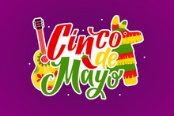 Fiesta at 10:00 with Miss Shoshana6 7 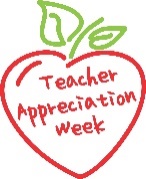 8 Planetarium – morning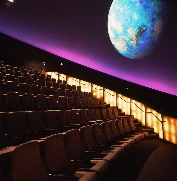 9 Board Meeting 6 p.m.10 Staff Lunch (Thank you Graham family!)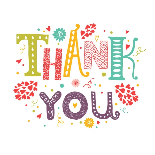 Gym - afternooon11 UW Art Museum – afternoon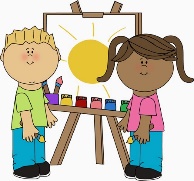 12 Geology Museum – Miss Reanna’s class - morning13 14 Mother's Day15 16 Graduation/Year-End Ceremony6:00 p.m. Civic Center South Gym – all students and families welcome!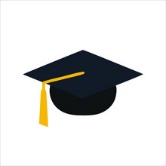 17 18 19 Insect Room UW– Miss Reanna’s class - afternoon20 21 22 23 24 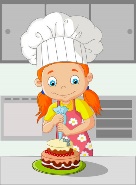 Cake Boss – afternoon25 26 LAST DAYRegular Hours27 28 29 Memorial DayCLOSED30 CLOSED31 CLOSEDSummer School runs June 5- July 28 (closed July 3 and 4)Summer School runs June 5- July 28 (closed July 3 and 4)Summer School runs June 5- July 28 (closed July 3 and 4)